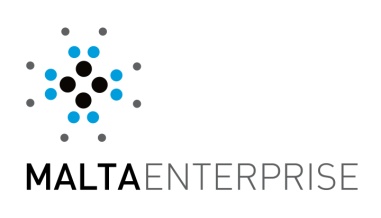 Per Diem Allowance for Overseas Duty Travel Applicable as from 15th June 2015COUNTRYPer Diem Rate (€)ALBANIA57ALGERIA96ARGENTINA107AUSTRALIA80AUSTRIA71BAHAMAS110BAHRAIN96BANGLADESH33BELGIUM76BOSNIA and HERZERGOVINA46BRAZIL58BULGARIA71CANADA91CHILE7577COLOMBIA43CROATIA57CUBA61CYPRUS75CZECH REPUBLIC72DENMARK85EGYPT82ESTONIA57ETHIOPIA58FINLAND77FRANCE77GEORGIA55GERMANY65GHANA95GREECE70HUNGARY70ICELAND78INDIA48INDONESIA61IRELAND80ISRAEL112ITALY72JAMAICA87JAPAN71JORDAN71KENYA87, REPUBLIC OF 116KUWAIT91LATVIA67LEBANON82LIBYAN ARAB JAMAHARIJA60LITHUANIA58LUXEMBOURG75MALAYSIA57MEXICO95MONACO91MOROCCO59NETHERLANDS83 ZEALAND95NIGERIA63NORWAY77OMAN92PAKISTAN62PHILIPPINES65POLAND68PORTUGAL64QATAR109ROMANIA70RUSSIAN FEDERATION129SAUDI ARABIA125SINGAPORE123SLOVAK REPUBLIC65SLOVENIA57SOMALIA48SOUTH AFRICA55SPAIN67 LANKA59SWEDEN81SWITZERLAND114SYRIAN ARAB REPUBLIC55TANZANIA, UNITED REP. of60THAILAND62TUNISIA45TURKEY ANKARRA55TURKEY ISTANBUL75UKRAINE90UNITED ARAB EMIRATES103UNITED KINGDOM87URUGUAY75USA101VENEZUELA117